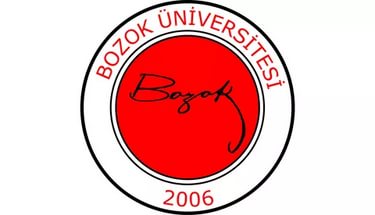 T.C.BOZOK ÜNİVERSİTESİKütüphane ve Dokümantasyon Daire BaşkanlığıÜyelik – Ödünç Alma Vermeİş Akış ŞemasıT.C.BOZOK ÜNİVERSİTESİKütüphane ve Dokümantasyon Daire BaşkanlığıÜyelik – Ödünç Alma Vermeİş Akış ŞemasıT.C.BOZOK ÜNİVERSİTESİKütüphane ve Dokümantasyon Daire BaşkanlığıÜyelik – Ödünç Alma Vermeİş Akış ŞemasıT.C.BOZOK ÜNİVERSİTESİKütüphane ve Dokümantasyon Daire BaşkanlığıÜyelik – Ödünç Alma Vermeİş Akış Şemasıİşlem / İş Akışıİşlem / İş AkışıSorumlularFaaliyetDokümantasyon / Çıktı---Okuyucu Hizmetleri Birimi Personeli,İlgili ÜyeÜniversitemizin tüm mensupları kurum kimliklerini ibraz ederek üyeliklerini aktifleştirip kütüphaneden faydalanabilirler.-Birim Personeli,İlgili ÜyeKullanıcı kimlik ve irtibat bilgileri kütüphane otomasyon sistemi üye sayfasına kaydedilir ve kütüphaneden faydalanma ödünç yayın alma vb. kuralları hakkında bilgilendirme yapılır.-Birim Personeli,İlgili ÜyeOkuyucu ödünç almak istediği yayınla okuyucu bankosuna kurum kimliği ile gelir. Kütüphane otomasyonundan ödünç verme işlemi yapılır. Gerektiği takdirde okuyucu hizmetlerindeki görevli aradığı yayını bulmasına yardımcı olur.-Birim Personeli,İlgili ÜyeGörevli, okuyucunun kurum kimliğiyle otomasyon sisteminde yayın ve üyenin kayıtlarını kontrol eder, ödünç vermeye mani bir durum yoksa üyenin isteği gerçekleştirilir.-Birim Personeli,İlgili Üyeİade işleminde sistemden gecikme olup olmadığına bakılır, eğer gecikme yoksa yayın iade alınır ve raftaki yerine konulur. İade süresi yaklaşan ve geçen okuyuculara kütüphane otomasyon sisteminden otomatik olarak uyarı e-postası gönderilir.E-PostaBirim Personeli,İlgili Dekanlık/ Müdürlük,İlgili ÜyeÖdünç alınan yayının iade süresi geçmiş, yıpratılmış veya kayıp edilmişse kütüphane yönetmeliği ve kuralları çerçevesinde işlem yapılır, ceza makbuzu kesilir. İade için gelmeyen okuyuculara okul idareleri vasıtasıyla ulaşılmaya çalışılır, gerektiğinde resmi yazışma ile de okuyucuya ulaşılır.Giden Evrak,Ceza MakbuzuBirim Personeli,İlgili ÜyeÖdünç aldığı kitabı iade etmeyen ve kaybeden okuyucuların ilişik kesme belgesi onaylanmaz. İlişiği kesilen üyenin ilişik kesme tarihi ve sebebi yazılarak sistem üzerinden arşivlenir.İlişik Kesme Belgesi---MEVZUAT: Bozok Üniversitesi Kütüphane Dokümantasyon Daire Başkanlığı Merkez Kütüphanesi Yönergesi gereğince; kütüphaneden yararlanma ve ödünç işlemleri ve alınan tedbirlerMadde7-Madde 8 –Madde9-Madde10 ve Madde11’de  Kütüphane kaynaklarından yararlanma usul ve esasları  belirtilmiştir.MEVZUAT: Bozok Üniversitesi Kütüphane Dokümantasyon Daire Başkanlığı Merkez Kütüphanesi Yönergesi gereğince; kütüphaneden yararlanma ve ödünç işlemleri ve alınan tedbirlerMadde7-Madde 8 –Madde9-Madde10 ve Madde11’de  Kütüphane kaynaklarından yararlanma usul ve esasları  belirtilmiştir.HAZIRLAYANSelahattin YILMAZŞube Müdürü ONAYLAYANÖmer YILMAZ Kütüphane ve Dokümantasyon Daire Başkanı 